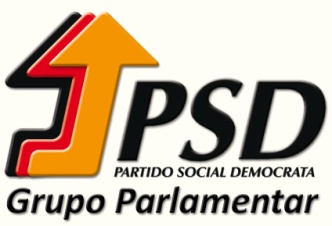 Voto de Pesar N.º 106/XIIIpelo falecimento de Francisco Ivens de Sá Dias BrancoFaleceu no passado dia 24 de junho, em São Paulo, com 81 anos, o empresário Francisco Ivens de Sá Dias Branco.Dias Branco, como era conhecido, encarnou plenamente a condição de cidadão luso-brasileiro, unindo cultural e economicamente os dois Países e os dois Povos.Filho de Manuel Dias Branco, natural de Angeja, distrito de Aveiro, soube criar no Brasil um verdadeiro império económico que o transformou em líder na produção de massas alimentícias e biscoitos em toda a América do Sul.Sucedendo a seu Pai na condução dos negócios da Família, criou, a partir de Fortaleza, um verdadeiro grupo económico que inclui 14 unidades industriais, 25 centros de distribuição e mais de 13 mil funcionários, em todo o território brasileiro.Dias Branco nunca escondeu a sua relação com Portugal e muito particularmente com a Região de Aveiro, onde fazia questão de se deslocar todos os anos conjuntamente com os mais diversos membros da Família. Tal relação com o nosso País e a sua visibilidade no mundo dos negócios e na sociedade luso-brasileira justificaram a homenagem que recentemente lhe foi feita pelo Presidente da República, Cavaco Silva, que o distinguiu com o grau de Grande Oficial da Ordem de Mérito Industrial da República Portuguesa.Por todos estes motivos, a Assembleia da República, reunida em Plenário, aprova um Voto de Pesar pela morte de Francisco Ivens de Sá Dias Branco e apresenta à sua Família as suas sentidas condolências.Palácio de São Bento, 30 de junho de 2016Os DeputadosJosé CesárioCarlos GonçalvesCarlos Páscoa